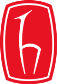 HACETTEPE ÜNİVERSİTESİATATÜRK İLKELERİ VE İNKILÂP TARİHİ ENSTİTÜSÜEnstitümüzden Ders Alma Başvuru FormuHACETTEPE ÜNİVERSİTESİATATÜRK İLKELERİ VE İNKILÂP TARİHİ ENSTİTÜSÜ MÜDÜRLÜĞÜNE                                                                                                                                    Tarih: …./…/20….      Hacettepe Üniversitesi Atatürk İlkeleri ve İnkılâp Tarihi Enstitüsü programlarında açılan, aşağıda kodu, adı ve kredisi belirtilen dersleri almak istiyorum. Gereğini saygılarımla arz ederim.     Hacettepe Üniversitesi Lisansüstü Eğitim-Öğretim ve Sınav Yönetmeliği’nde belirtilen koşullara uygun olarak başvurumu yaptığımı ve formda istenen bilgileri eksiksiz ve doğru olarak doldurduğumu beyan ederim.                             (Aday İmza)	1-ADAY BİLGİLERİ  2-BAŞVURU BİLGİLERİ3-ALINMAK İSTENEN DERSLER ANABİLİM DALI BAŞKANI GÖRÜŞÜ	Yukarıda belirtilen ders / dersleri Anabilim Dalımızdan alması uygun görülmüştür. 				                       	(Anabilim Dalı Başkanı)					                                       (İmza) Adı Soyadı:Uyruğu:T.C. Kimlik Numarası:Öğrenci Numarası:Adresi:E-Posta Adresi:Cep Numarası:Ders Yılı ve DönemiSon MezuniyetKayıtlı olduğu Üniversite- Bölüm veya Çalıştığı KurumProgramıDersin KoduDersin Adı (T-P-K) ve AKTS KredisiDers Sorumlusu     Ad Soyad / İmza